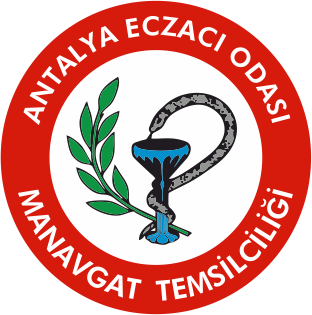 (COVİD-19 (KORONAVİRÜS) SALGINI SÜRESİNCE GEÇERLİ OLACAK OLAN)ÇALIŞMA SAATLERİMİZHAFTA İÇİ 08:30 / 17:00CUMARTESİ-PAZAR KAPALIwww.manavgateo.org.tr 